Прищепова Ольга Васильевна Колледжа автомобильного  транспорта №9преподавательТема урока: Базы данных и их виды. Основные понятия.  Создание и ведение электронных документов.Специальность: 190701 «Организация перевозок и управление на транспорте (автомобильном)Тип урока: Изучение нового материала, формирование новых умений и навыков.Вид урока: комбинированный.Технические средства обучения, наглядный и раздаточный материал:Компьютер.Мультимедиапроектор, экран.3.  Тестовые задания на компьютере в программной оболочке MyTestX 10.1. Цели урока:Обучающие:Сформировать представление о понятии база данных и СУБДПознакомить с назначением и элементами управления СУБДРазвивающие:Развитие умения анализировать, сравнивать, систематизировать и обобщать новые умения и навыки;Воспитательные:воспитание интереса к изучению дисциплины; воспитание любознательности;интерес к учению, стремление к расширению кругозоравоспитание бережное отношение к материально-техническому оснащению кабинетаМетодические приемы: лекция с элементами практики Методы обучения:Словесный (рассказ, беседа);Наглядный (демонстрация презентации);Пробленмно – поисковый (выполнение тестовых заданий);Индивидуальный (выполняют практическое занятие) Ход урока:Организационный момент – 2мин. Приветствие преподавателя. Проверка посещаемости, санитарного состояния кабинета. Активизация внимания.Целевая постановка урока – 3 мин. На экран проецируется презентация, которая содержит этапы занятия и ключевые моменты темы. Изучение нового материала  45мин.  Основные понятия:Рассказываем о больших количествах информации, с которыми нам приходится работать, и необходимости организации правильного и удобного её хранения для того, чтобы в нужный момент можно было получить за считанные секунды именно ту информацию, которая необходима. Рассказываем о базах данных. Для того, чтобы было удобно работать с базами данных, используется СУБДРассматриваем СУБД ACCESSИнтерфейс программыНа основании готовой базы данных можно продемонстрировать таблицызапросыФормыОтчетыПонятие поля и записиБаза данных (БД) – это определенным образом организованное хранилище информации. Относящейся к некоторой предметной области, позволяющее выполнять операции по обработке информации с помощью специальных средств.Система управления базой данных (СУБД) - это ПО, которое позволяет создавать БД, обновлять и дополнять информацию, обеспечивать гибкий доступ к информации. СУБД создает на экране компьютера определенную среду для работы пользователя (интерфейс), и имеет определенные режимы работы и систему командОсновные функции СУБД:определение данных (описание структуры баз данных)обработка данныхуправление данными.Требования к базам данных:К организации баз данных предъявляется достаточно много требований. Среди них:Многократное использование данных;Не перестраивать программы при изменении структур данных;Обработка незапланированных запросов; Небольшие затраты на ведение БД;Защищенность от искажения и уничтожения;Постоянная готовность к работе; Высокая скорость реализации запросов.Ясно, что основным назначением БД является быстрый поиск хранящейся в ней информации. Сейчас имеется достаточное количество компьютерных программ, которые служат для организации информации и манипулировании ею в памяти ЭВМ.  Такие программы называют СУБД (системы управления базами данных). Основная особенность СУБД – это наличие средств для ввода и хранения не только самих данных, но и метаинформации, т.е. данных, описывающих структуры обрабатываемых данных.К функциям современных СУБД относятся:Управление данными непосредственно в БД;Управление данными в памяти компьютера; Управление транзакциями (т.е. операциями над БД как единым целом);Управление изменениями в БД и протоколирование с целью восстановления состояния БД в аварийных ситуациях;Поддержка языков БД.Виды баз данныхПо технологии обработки данных БД подразделяются на централизованные и распределенные.Централизованная база данных хранится в памяти одной вычислительной системы (ЭВМ).Распределенная база данных состоит из нескольких, возможно, даже дублирующих друг друга частей, хранимых в разных ЭВМ вычислительной сети. По способу доступа к данным БД делятся на:БД с локальным доступом;БД с удаленным (сетевым) доступом.Системы, централизованных БД с сетевым доступом могут реализовываться на двух видах архитектур:Файл-сервер;Клиент-сервер.Архитектура “файл-сервер” предполагает выделение одного из компьютеров сети в качестве центральной машины, на которой хранится совместно используемая централизованная БД. Все другие машины сети выполняют функции рабочих станций. В соответствии с запросами от рабочих станций с центрального компьютера на рабочие станции передаются нужные файлы, где они окончательно обрабатываются.  Пользователи могут создавать на своих компьютерах и собственные базы данных.При такой архитектуре достаточно сильно загружаются линии передачи данных от сервера к рабочим станциям, а если несколько пользователей одновременно обращаются к одному файлу, то может возникнуть конфликт и снижается производительность обработки данных.При архитектуре “клиент-сервер” основой является сервер БД, представляющий мощный компьютер и программный комплекс-приложение, выполняющий множество действий по управлению данными (их хранение, резервное копирование, отслеживание целостности, проверку прав пользователей, ведение журнала транзакций, выполнение запросов и др.). В качестве рабочего места (называемого клиентом используется обычный ПК с прикладными программами, в том числе выполняющими запросы к серверу. Третьей составляющей такой архитектуры является сеть и коммутационные программы, обеспечивающие взаимодействие между сервером и клиентом.Клиент-серверные архитектуры более прогрессивны по сравнению с архитектурой “файл-сервер”, но зато сложнее. Усложненная трех- или многозвенная архитектура этого типа допускает совместную работу с БД нескольких тысяч пользователей.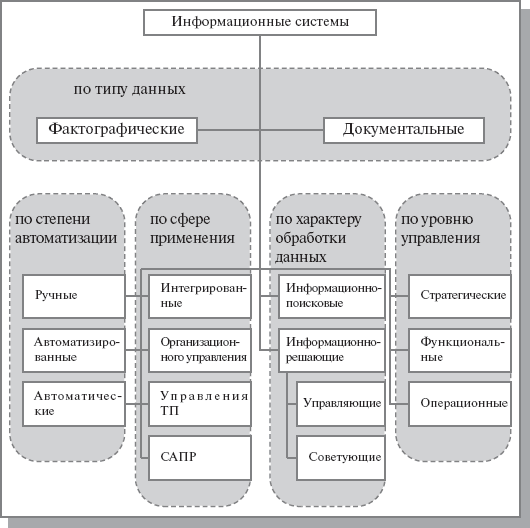 Рис.1. Классификация баз данных.Известны следующие способы организации данныхтабличные БД 
    данные в виде одной таблицысетевые БД
     набор узлов, в котором каждый может быть 
     связан с каждым.иерархические БД
     в виде многоуровневой структурыреляционные БД (99,9%)
     набор взаимосвязанных таблиц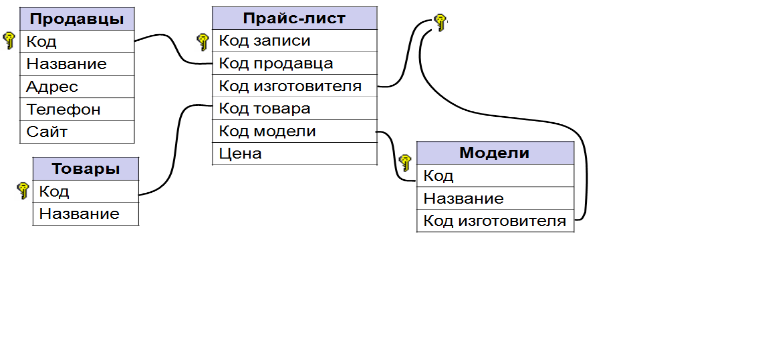 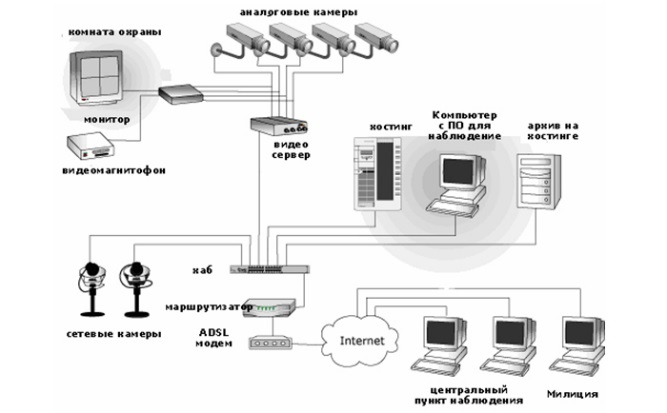 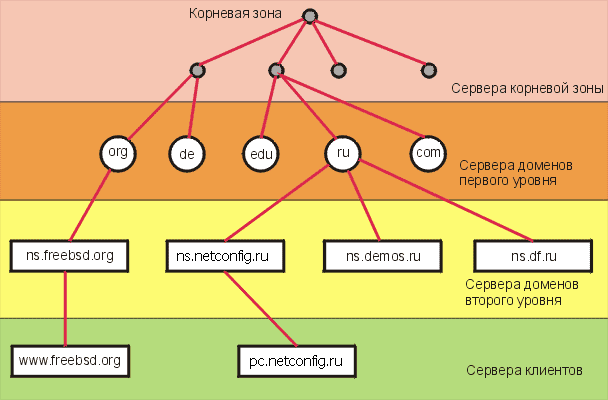 Рис. 2 Рассмотрим создание и ведение электронных документов на основе реляционной базы данных. Реляционная база данных – это набор простых таблиц, между которыми установлены связи (отношения) с помощью числовых кодов.Достоинства:нет дублирования информации; при изменении адреса фирмы достаточно изменить его только в таблице Продавцы;защита от неправильного ввода: можно выбрать только фирму, которая есть в таблице Продавцы; механизм транзакций: любые изменения вносятся в базу только тогда, когда они полностью завершены.Недостатки:сложность структуры (не более 40-50 таблиц); при поиске надо обращаться к нескольким таблицам;нужно поддерживать целостность: при удалении фирмы-продавца надо удалять все связанные записи (автоматически, каскадное удаление).Основные моменты темы записываются студентами в тетрадь -10мин.Закрепление изученного материалаЗапустить программу СУБД ACCESS и посмотреть её интерфейсРассмотреть готовую базу данных  (Приложение 1) (20 мин)попробовать добавить запись, а затем её удалитьВнимание! Перед всеми действиями базу данных нужно скопировать в свою рабочую папку. Для закрепления знаний предлагаю ответить на тестовые задания (Преподаватель раздает тесты (Приложение 1) на компьютере по локальной сети с помощью MyTestServer.exe, в которых для каждого студента предложено 10 вопросов. Студенты работают с тестами 15 минут. Проверка тестов осуществляется автоматически с помощью программной оболочки MyTestX, далее – выставление оценок (3мин). Подведение итогов урока – 8мин. Выводы и обобщение по уроку.Выставление оценок и их комментирование.Домашние задание – 5мин.Литература для преподавателей и студентов:Михеева Е.В. Информатика. – М.: Академия, 2010.ПРИЛОЖЕНИЕ 1.Практическая работа №1 Создание таблицы базы данных. Определение полей таблицы. Ввод информации.Цель работы: Приобрести навыки и умения при работе с таблицами: создавать таблицы с помощью конструктора, задавать тип данных, задавать маску ввода для поля, использовать свойства поля, создавать ключи и индексы для полей таблицы, заполнять таблицы данными и создавать формы.Используемое программное обеспечение: MS Access 2013.Таблица — это главный тип объекта. Все остальные разновидности объектов являются производными от таблицы. Элементы таблицы — это записи и поля. Свойства элементов таблицы определяются типами, форматами полей и некоторыми другими параметрами.В MS Access 2013 реализованы следующие типы данных: текстовый, числовой, денежный, логический и т. д. Ниже приведена таблица типов данных в Access.Таблица: Типы данных в Microsoft ACCESSЗАДАНИЕ. СОЗДАНИЕ ТАБЛИЦ В РЕЖИМЕ КОНСТРУКТОРА И ЗАПОЛНЕНИЕ ИХ.Открыть файл для новой базы данных. Для этого:выполнить команду Файл Создать БД Новая БД;в файловом окне указать путь и имя файла: Авторемонтная мастерская.Создать таблицу АВТОМОБИЛИ. Для этого:в режиме Таблица выполнит команду создать;из списка выбрать Создание таблицы в режиме конструктора;в таблице конструктора для всех полей таблицы АВТОМОБИЛИ указать имена, типы и свойства (размер, формат):АВТОМОБИЛИ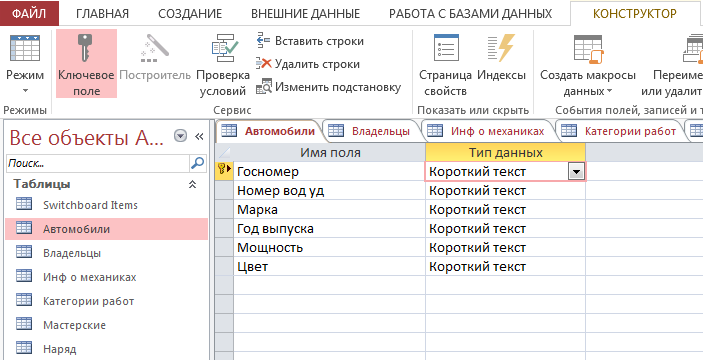 Назначить главный ключ таблицы. Для этого:устанавить указатель мыши на поле Госномер, которое вы хотите сделать ключевым;выполнив команду Правка —> Ключевое поле (то же самое происходит при нажатии кнопки с изображением ключа на панели инструментов).Сохранить таблицу с именем АВТОМОБИЛИ.Создать таблицу ВЛАДЕЛЬЦЫ следующей структуры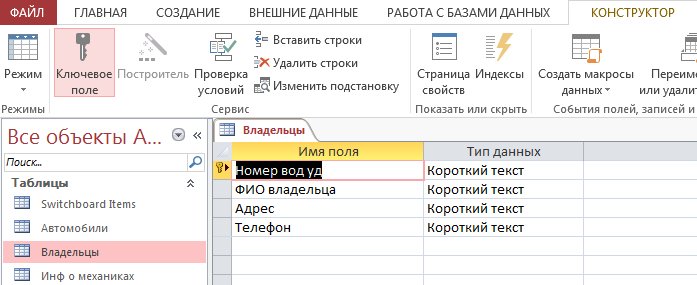 Назначить главный ключ таблицы поле Номер вод. Удостоверения.Сохранить таблицу с именем ВЛАДЕЛЬЦЫ.Создать таблицу ИНФ О МЕХАНИКАХ следующей структуры:ИНФ О МЕХАНИКАХ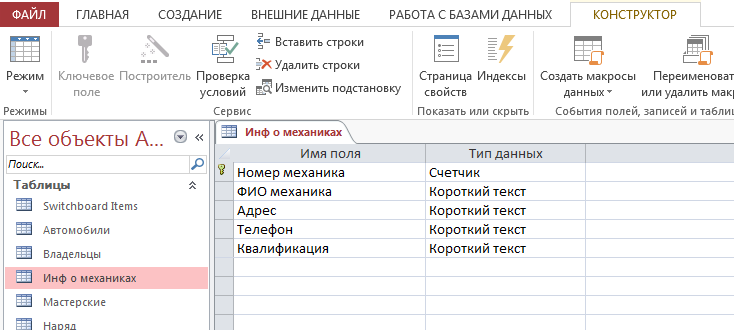 Назначить главным ключом таблицы поле Номер механикаСохранить таблицу с именем ИНФ О МЕХАНИКАХ.Создать таблицу МАСТЕРСКИЕ   следующей структуры:МАСТЕРСКИЕ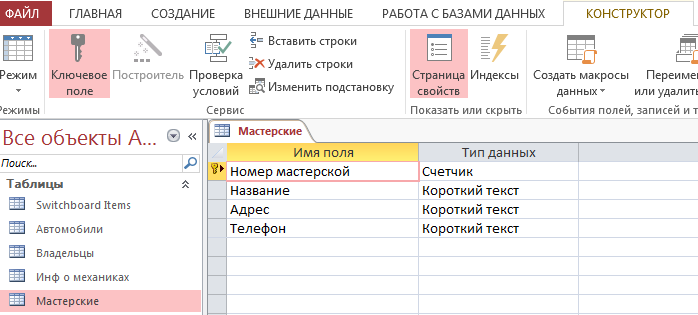 Назначить главным ключом таблицы поле Номер мастерскойСохранить таблицу с именем   МАСТЕРСКИЕ.Заполним таблицы АВТОМОБИЛИ, ВЛАДЕЛЬЦЫ, ИНФ О МЕХАНИКАХ и МАСТЕРСКИЕ следующими значениями:АВТОМОБИЛИ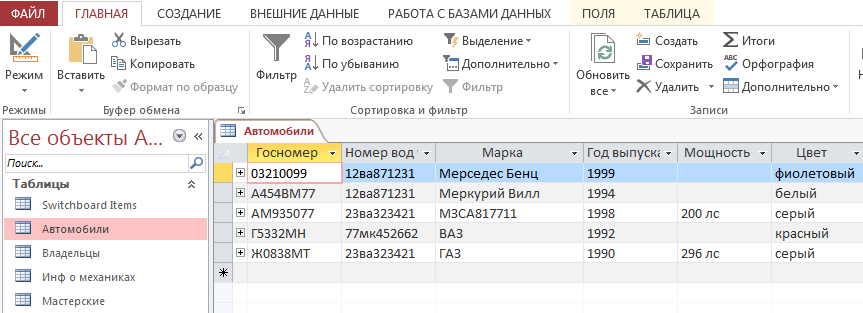 ВЛАДЕЛЬЦЫ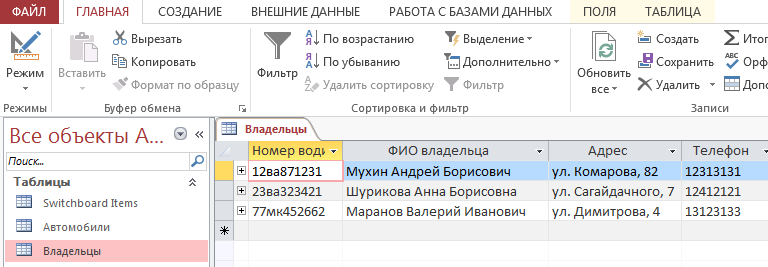 ИНФ О МЕХАНИКАХ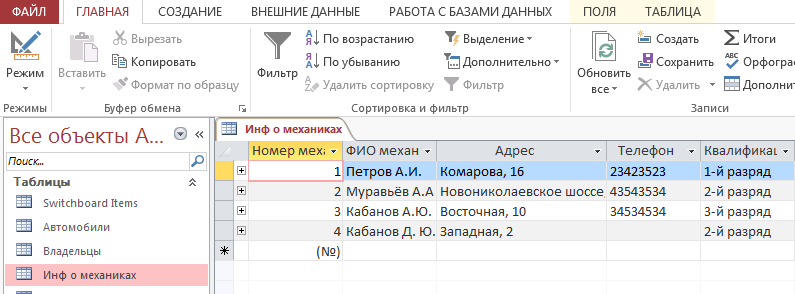 МАСТЕРСКИЕ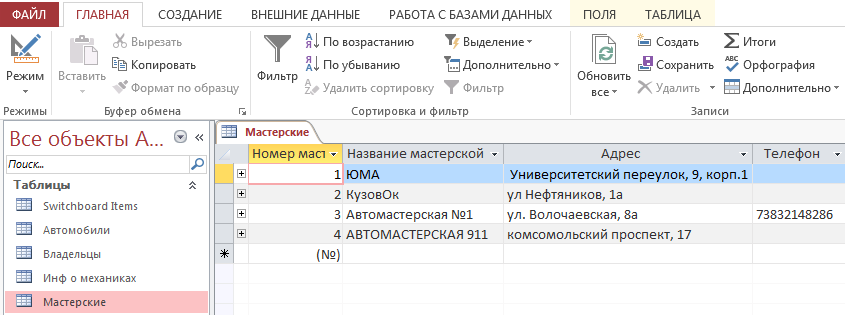 ПРИЛОЖЕНИЕ 2Шкала оценок:«5» - 10 правильных ответов (100%)«4» - 8-9 правильных ответов (80 -90%)«3» - 5-7 правильных ответов (50 -70%)«2» - 5 и менее правильных ответов.Базы данных. Назначение СУБД. Проектировани БДЗадание #1Вопрос:Установите соответствиеУкажите соответствие для всех 4 вариантов ответа:1) презназначены для создания документа, который отражает информацию, отобранную из базы данных2) используются для хранения данных 3) предоставляют возможность отбора данных из таблиц4) отображает данные из таблиц или запросов__ Таблицы__ Отчеты__ Запросы__ ФормыЗадание #2Вопрос:Какой тип данных чаще всего используется для хранения кода записи?Выберите один из 4 вариантов ответа:1) текстовый2) дата/время3) числовой4) счетчикЗадание #3Вопрос:Для каждого поля базы данных мы должны обязательно указать ...Выберите один из 5 вариантов ответа:1) примечания2) стоимость3) значение4) описание5) тип данныхЗадание #4Вопрос:Какое  поле таблицы базы данных мы можем выбрать ключевым?Выберите один из 4 вариантов ответа:1) Только поле с числовым типом данных2) Только поле с типом данных счетчик3) Любое поле таблицы4) Только поля, содержимое которых уникально для каждой записиЗадание #5Вопрос:Какое расширение файла прописывается файлу базы данных, созданной в программе Microsoft Access?Выберите один из 5 вариантов ответа:1) .mdb2) .exe3) .xls4) .db5) .docЗадание #6Вопрос:Как называются столбцы таблицы базы данных?Запишите ответ:__________________________________________Задание #7Вопрос:Записью в базе данных называют ...Выберите один из 2 вариантов ответа:1) столбец2) строкуЗадание #8Вопрос:Установите соответствие типов данных с их возможными значениямиУкажите соответствие для всех 4 вариантов ответа:1) 12.12.20092) да3) 124) 'Иван'__ логический__ текстовый__ дата/время__ числовойЗадание #9Вопрос:Как называются программы, предназначенные для работы с базами данных?Выберите один из 3 вариантов ответа:1) БДСУ2) СУБД3) СБДЗадание #10Вопрос:Укажите только объекты базы данныхВыберите несколько из 5 вариантов ответа:1) Формы2) Таблицы3) Запросы4) Файлы5) ИзображенияОтветы:1) (1 б.) Верные ответы: 	2; 	1; 	3; 	4; 2) (1 б.) Верные ответы: 4;3) (1 б.) Верные ответы: 5;4) (1 б.) Верные ответы: 4;5) (1 б.) Верные ответы: 1;6) (1 б.) Верный ответ: "Поля".7) (1 б.) Верные ответы: 2;8) (1 б.) Верные ответы: 	2; 	4; 	1; 	3; 9) (1 б.) Верные ответы: 2;10) (1 б.) Верные ответы: 1; 2; 3; ФамилияИмяАдресТелефонПетровВасяСуворовский пр., д. 32, кв. 11275-75-75ИвановДимаКирочная ул., д.25, кв.12276-76-76Тип данныхОписание Размер поляТекстовыйАлфавитно-цифровые данныеДо 255 байтМемо           Алфавитно-цифровые данные большого объемаДо 64 КбайтЧисловойЧисловые данные1,2,4,8 байтДата/ВремяДата и время8 байтДенежныйЧисловые данные с 4 точками после запятой8 байтСчетчикУникальное длинное целое, генерируемое ACCESS при запросе нового значения4 байтаЛогическийЛогические данные1 байтОбъект OLEВсевозможные OLE-объекты из приложений WindowsДо 1 Гбайт